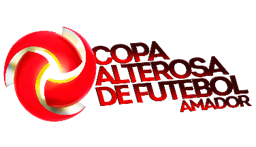 FICHA DE INSCRIÇÃO DE ATLETASPREENCHER COM LETRAS MAIUSCULAS E ENVIAR PARA: asseemg@hotmail.com EQUIPE: ATLETAATLETADOCUMENTO0102030405060708091011121314151617181920212223242526272829303132333435TÉCNICOTÉCNICOAUXILIARAUXILIARMASSAGISTAMASSAGISTAP. FÍSICOP. FÍSICO